Технологическая карта по временной реализации образовательной программы с применением электронного обучения и дистанционных технологий в 4 классе по ИЗО (с 20.04.2020 по 30.04.2020)Приложение*   Давайте совершим небольшое путешествие в прошлое и посмотрим, как же тяжело приходилось нашим прадедам в то военное время. - Я предлагаю вам посмотреть фотографии, которые были сделаны во время войны, обращаю внимание, что это реальные фотографии, а не кадры из фильма.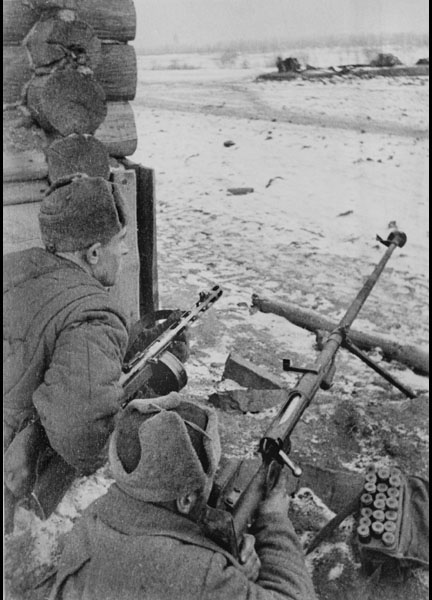 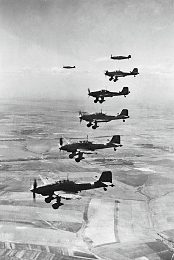 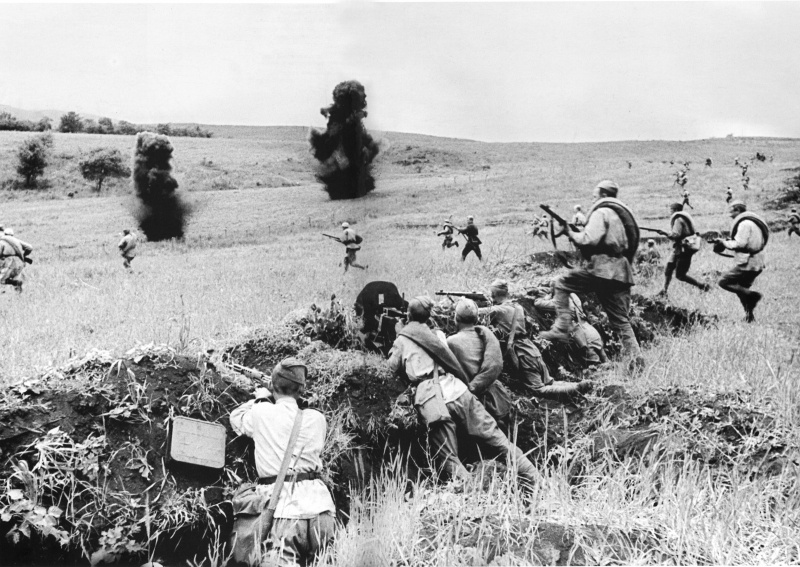 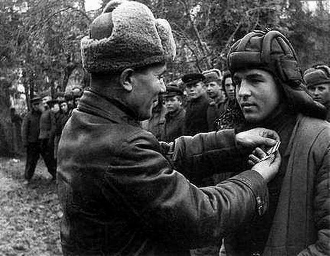    Но не только военные фотокорреспонденты запечатлели ужасы той войны. Художники тоже посвящали своё творчество этой теме. - Наверняка, вы все видели плакат «Родина- мать зовет». Он, как и песня «Священная война», был создан в первые дни нападения фашисткой Германии. Автор плаката И. Тоидзе.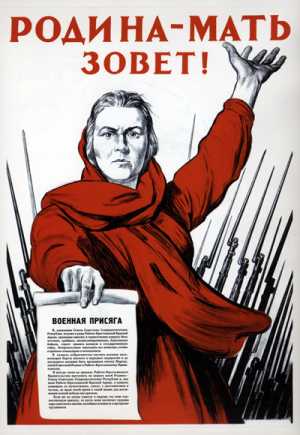 А что вы видите на этих картинах? (картины А. Дейнека «Оборо́на Севасто́поля», Б. Тарелкин «Товарищи», М. Самсонов «Сестрица»)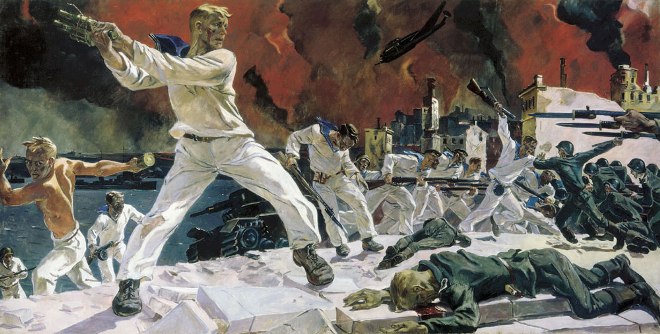 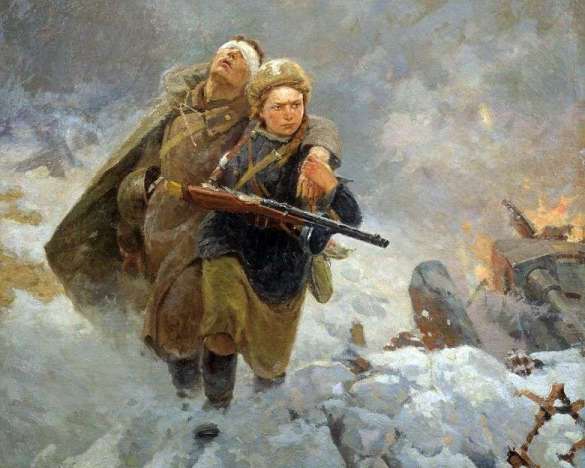 - Итог, на картинах мы видим изображение войны. Благодаря подвигу нашего народа, который сражался и погибал, помогал своим однополчанам, победа была за нами. Все эти картины относятся к одному жанру. Это батальный жанр. Художники, которые изображали войну, называются художники- баталисты.- Сегодня на уроке вы выступите в роли художников баталистов.    Ваша задача составить композицию на батальную тему. Это может быть бой, сражение. А, может, вы нарисуете вашего прадеда, который получил медаль за какой- то подвиг. Или прабабушку, которая была медсестрой и спасала раненых, вытаскивала их с поля боя. Ведь это тоже подвиг.Класс Дата Тема урока/занятияСодержание работыПринадлежности к уроку/занятиюКонтроль Дата выполнения контрольных мероприятийОбратная связь420.04.20-26.04.20Герои - защитники  Сегодня вы продолжите знакомство с темами в изобразительном искусстве, которые называются «вечными и великими». Еще одна тема отражает образы героев в картинах, монументах и памятниках. Нарисовать по представлению защитника отечества.Приложение*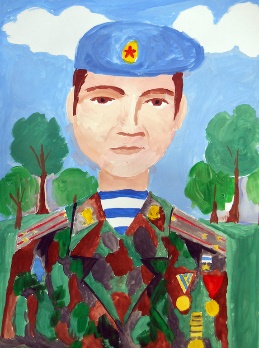 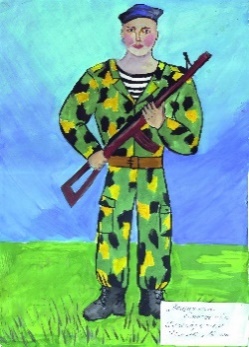 Бумага формата А3, гуашь, кисти, палитраФото работы (на почту учителя, На работе ФИ обучающегося, класс в правом нижнем углу формата А3)До 26.04.20.включительно,Фото отправлять до 18.00Почта учителя:eleonora.izo@yandex.ru